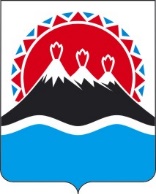 ПРОЕКТ П О С Т А Н О В Л Е Н И ЯРЕГИОНАЛЬНОЙ СЛУЖБЫ ПО ТАРИФАМ И ЦЕНАМ  КАМЧАТСКОГО КРАЯ                   г. Петропавловск-КамчатскийВ соответствии с Федеральным законом от 27.07.2010 № 190-ФЗ «О теплоснабжении», от 03.08.2018 № 303-ФЗ «О внесении изменений в отдельные законодательные акты Российской Федерации о налогах и сборах», постановлением Правительства Российской Федерации от 22.10.2012 № 1075 «О ценообразовании в сфере теплоснабжения», приказами ФСТ России от 13.06.2013 № 760-э «Об утверждении Методических указаний по расчету регулируемых цен (тарифов) в сфере теплоснабжения», от 07.06.2013 № 163 «Об утверждении Регламента открытия дел об установлении регулируемых цен (тарифов) и отмене регулирования тарифов в сфере теплоснабжения», Законом Камчатского края от 27.11.2019 № 396 «О краевом бюджете на 2020 год и на плановый период 2021 и 2022 годов», постановлением Правительства Камчатского края от 19.12.2008 № 424-П «Об утверждении Положения о Региональной службе по тарифам и ценам Камчатского края», протоколом Правления Региональной службы по тарифам и ценам Камчатского края от XX.12.2020 № XXXПОСТАНОВЛЯЮ:1. Внести изменения в приложения 2 - 5 к постановлению Региональной службы по тарифам и ценам Камчатского края от 27.11.2019 № 268 «Об утверждении тарифов в сфере теплоснабжения для потребителей МУП «Олюторский» от котельной «Центральная», на 2020-2022 годы» изменения, изложив их в редакции согласно приложениям 1 - 4 к настоящему постановлению.2. Настоящее постановление вступает в силу через десять дней после дня его официального опубликования.Приложение 1к постановлению Региональной службыпо тарифам и ценам Камчатского края от XX.12.2020 № XXX«Приложение 2к постановлению Региональной службыпо тарифам и ценам Камчатского края от 27.11.2019 № 268Экономически обоснованные тарифы на тепловую энергию, поставляемую потребителям МУП «Олюторский» от котельной «Центральная», на 2020-2022 годы* Выделяется в целях реализации пункта 6 статьи 168 Налогового кодекса Российской
Федерации (часть вторая)МУП «Олюторский» не является плательщиком НДC».Приложение 2к постановлению Региональной службыпо тарифам и ценам Камчатского края от XX.12.2020 № XXX«Приложение 3к постановлению Региональной службыпо тарифам и ценам Камчатского края от 27.11.2019 № 268Льготные тарифы на нужды отопления и горячего водоснабжения, поставляемую потребителям МУП «Олюторский» от котельной «Центральная» населению и исполнителям коммунальных услуг для населения на 2020-2022 год<*>  значения льготных тарифов на 2021-2022 годы на тепловую энергию для населения и исполнителям коммунальных услуг для населения устанавливаются при ежегодной корректировке тарифов экономически обоснованных с учетом утвержденных индексов изменения размера вносимой гражданами платы за коммунальные услуги в среднем по субъектам Российской Федерации и предельно допустимых отклонений по отдельным муниципальным образованиям от величины указанных индексов по субъектам Российской Федерации в соответствии с Основами формирования индексов изменения размера платы граждан за коммунальные услуги в Российской Федерации, утвержденными постановлением Правительства Российской Федерации от 30 апреля 2014 г. № 400 «О формировании индексов изменения размера платы граждан за коммунальные услуги в Российской Федерации».* Выделяется в целях реализации пункта 6 статьи 168 Налогового кодекса Российской Федерации (часть вторая)».Приложение 3к постановлению Региональной службыпо тарифам и ценам Камчатского края от XX.12.2020 № XXX«Приложение 4к постановлению Региональной службыпо тарифам и ценам Камчатского краяот 27.11.2019 № 268Тарифы на теплоноситель, поставляемый потребителям МУП «Олюторский» от котельной «Центральная», на 2020-2022 годы* Выделяется в целях реализации пункта 6 статьи 168 Налогового кодекса Российской
Федерации (часть вторая)».Приложение 4к постановлению Региональной службыпо тарифам и ценам Камчатского края от XX.12.2020 № XXX«Приложение 5к постановлению Региональной службыпо тарифам и ценам Камчатского края 	от 27.11.2019 № 268Тарифы на горячую воду в открытой системе теплоснабжения (горячего водоснабжение), поставляемую потребителям МУП «Олюторский» от котельной «Центральная», на 2020-2022 годы<*>  значения льготных тарифов на 2021-2022 годы на тепловую энергию для населения и исполнителям коммунальных услуг для населения устанавливаются при ежегодной корректировке тарифов экономически обоснованных с учетом утвержденных индексов изменения размера вносимой гражданами платы за коммунальные услуги в среднем по субъектам Российской Федерации и предельно допустимых отклонений по отдельным муниципальным образованиям от величины указанных индексов по субъектам Российской Федерации в соответствии с Основами формирования индексов изменения размера платы граждан за коммунальные услуги в Российской Федерации, утвержденными постановлением Правительства Российской Федерации от 30 апреля 2014 г. № 400 «О формировании индексов изменения размера платы граждан за коммунальные услуги в Российской Федерации».Примечание: Приказом Министерства жилищно-коммунального хозяйства и энергетики Камчатского края от 16.11.2015 № 551 «Об утверждении нормативов расхода тепловой энергии, используемой на подогрев холодной воды для предоставления коммунальной услуги по горячему водоснабжению в муниципальных образованиях, расположенных в границах Олюторского муниципального района Камчатского края» утвержден норматив расхода тепловой энергии, используемой на подогрев холодной воды для предоставления коммунальной услуги по горячему водоснабжению в сельском поселении «село Корф» Олюторского района Камчатского края. В соответствии с пунктом 42 Правил предоставления коммунальных услуг собственникам и пользователям помещений в многоквартирных домах и жилых домов, утвержденных постановлением Правительства Российской Федерации от 06.05.2011 №354, расчетная величина тарифа на горячую воду в открытой системе теплоснабжения (горячее водоснабжение) населению и исполнителям коммунальных услуг для населения с учетом вида благоустройства и с учетом НДС составляет:».[Дата регистрации]№[Номер документа]О внесении изменений в приложения 2 - 5 к постановлению Региональной службы по тарифам и ценам Камчатского края от 27.11.2019 № 268 «Об утверждении тарифов в сфере теплоснабжения для потребителей МУП «Олюторский» от котельной «Центральная», на 2020-2022 годы»Руководитель[горизонтальный штамп подписи 1]И.В. Лагуткина№ п/пНаименование регулируемой организацииНаименование регулируемой организацииВид тарифаГод (период)ВодаОтборный пар давлениемОтборный пар давлениемОтборный пар давлениемОтборный пар давлениемОтборный пар давлениемОстрый и редуцированный парОстрый и редуцированный пар№ п/пНаименование регулируемой организацииНаименование регулируемой организацииВид тарифаГод (период)от 1,2 до 2,5 кг/см2от 2,5 до 7,0 кг/см2от 7,0 до 13,0 кг/см2свыше 13,0 кг/см2свыше 13,0 кг/см21.Для потребителей, в случае отсутствия дифференциации тарифов по схеме подключенияДля потребителей, в случае отсутствия дифференциации тарифов по схеме подключенияДля потребителей, в случае отсутствия дифференциации тарифов по схеме подключенияДля потребителей, в случае отсутствия дифференциации тарифов по схеме подключенияДля потребителей, в случае отсутствия дифференциации тарифов по схеме подключенияДля потребителей, в случае отсутствия дифференциации тарифов по схеме подключенияДля потребителей, в случае отсутствия дифференциации тарифов по схеме подключенияДля потребителей, в случае отсутствия дифференциации тарифов по схеме подключенияДля потребителей, в случае отсутствия дифференциации тарифов по схеме подключенияДля потребителей, в случае отсутствия дифференциации тарифов по схеме подключенияДля потребителей, в случае отсутствия дифференциации тарифов по схеме подключенияДля потребителей, в случае отсутствия дифференциации тарифов по схеме подключенияДля потребителей, в случае отсутствия дифференциации тарифов по схеме подключения1.1МУП «Олюторский»МУП «Олюторский»одноставочный руб./Гкал20201.2МУП «Олюторский»МУП «Олюторский»одноставочный руб./Гкал01.01.2020 – 30.06.202012 837,7812 837,781.3МУП «Олюторский»МУП «Олюторский»одноставочный руб./Гкал01.07.2020-31.12.202014 830,2914 830,291.4МУП «Олюторский»МУП «Олюторский»одноставочный руб./Гкал01.01.2021 – 30.06.202113 900,0013 900,001.5МУП «Олюторский»МУП «Олюторский»одноставочный руб./Гкал01.07.2021-31.12.202114 288,0214 288,021.6МУП «Олюторский»МУП «Олюторский»одноставочный руб./Гкал01.01.2022 – 30.06.202214 288,02 14 288,02 1.7МУП «Олюторский»МУП «Олюторский»одноставочный руб./Гкал01.07.2022-31.12.202214 892,9214 892,92МУП «Олюторский»МУП «Олюторский»двухставочныйХХХХХХХХХХМУП «Олюторский»МУП «Олюторский»ставка за тепловую энергию, руб./ГкалМУП «Олюторский»МУП «Олюторский»ставка за содержание тепловой мощности, тыс.руб./Гкал/ч в мес.МУП «Олюторский»МУП «Олюторский»Население (тарифы указываются с учетом НДС)*Население (тарифы указываются с учетом НДС)*Население (тарифы указываются с учетом НДС)*Население (тарифы указываются с учетом НДС)*Население (тарифы указываются с учетом НДС)*Население (тарифы указываются с учетом НДС)*Население (тарифы указываются с учетом НДС)*Население (тарифы указываются с учетом НДС)*Население (тарифы указываются с учетом НДС)*Население (тарифы указываются с учетом НДС)*Население (тарифы указываются с учетом НДС)*1.8МУП «Олюторский»МУП «Олюторский»одноставочный руб./Гкал20201.9МУП «Олюторский»МУП «Олюторский»одноставочный руб./Гкал01.01.2020 – 30.06.202012 837,7812 837,781.10МУП «Олюторский»МУП «Олюторский»одноставочный руб./Гкал01.07.2020-31.12.202014 830,2914 830,291.11МУП «Олюторский»МУП «Олюторский»одноставочный руб./Гкал01.01.2021 – 30.06.202113 900,0013 900,001.12МУП «Олюторский»МУП «Олюторский»одноставочный руб./Гкал01.07.2021-31.12.202114 288,0214 288,021.13МУП «Олюторский»МУП «Олюторский»одноставочный руб./Гкал01.01.2022 – 30.06.202214 288,02 14 288,02 1.14МУП «Олюторский»МУП «Олюторский»одноставочный руб./Гкал01.07.2022-31.12.202214 892,9214 892,92МУП «Олюторский»МУП «Олюторский»двухставочныйХХХХХХХХХХМУП «Олюторский»МУП «Олюторский»ставка за тепловую энергию, руб./ГкалМУП «Олюторский»МУП «Олюторский»ставка за содержание тепловой мощности, тыс.руб./Гкал/ч в мес.2.Потребители, подключенные к тепловой сети без дополнительного преобразования
на тепловых пунктах, эксплуатируемых теплоснабжающей организациейПотребители, подключенные к тепловой сети без дополнительного преобразования
на тепловых пунктах, эксплуатируемых теплоснабжающей организациейПотребители, подключенные к тепловой сети без дополнительного преобразования
на тепловых пунктах, эксплуатируемых теплоснабжающей организациейПотребители, подключенные к тепловой сети без дополнительного преобразования
на тепловых пунктах, эксплуатируемых теплоснабжающей организациейПотребители, подключенные к тепловой сети без дополнительного преобразования
на тепловых пунктах, эксплуатируемых теплоснабжающей организациейПотребители, подключенные к тепловой сети без дополнительного преобразования
на тепловых пунктах, эксплуатируемых теплоснабжающей организациейПотребители, подключенные к тепловой сети без дополнительного преобразования
на тепловых пунктах, эксплуатируемых теплоснабжающей организациейПотребители, подключенные к тепловой сети без дополнительного преобразования
на тепловых пунктах, эксплуатируемых теплоснабжающей организациейПотребители, подключенные к тепловой сети без дополнительного преобразования
на тепловых пунктах, эксплуатируемых теплоснабжающей организациейПотребители, подключенные к тепловой сети без дополнительного преобразования
на тепловых пунктах, эксплуатируемых теплоснабжающей организациейПотребители, подключенные к тепловой сети без дополнительного преобразования
на тепловых пунктах, эксплуатируемых теплоснабжающей организациейПотребители, подключенные к тепловой сети без дополнительного преобразования
на тепловых пунктах, эксплуатируемых теплоснабжающей организациейПотребители, подключенные к тепловой сети без дополнительного преобразования
на тепловых пунктах, эксплуатируемых теплоснабжающей организациейодноставочный руб./Гкалодноставочный руб./ГкалдвухставочныйХХХХХХХХХХставка за тепловую энергию, руб./Гкалставка за содержание тепловой мощности, тыс.руб./Гкал/ч в мес.Население (тарифы указываются с учетом НДС)*Население (тарифы указываются с учетом НДС)*Население (тарифы указываются с учетом НДС)*Население (тарифы указываются с учетом НДС)*Население (тарифы указываются с учетом НДС)*Население (тарифы указываются с учетом НДС)*Население (тарифы указываются с учетом НДС)*Население (тарифы указываются с учетом НДС)*Население (тарифы указываются с учетом НДС)*Население (тарифы указываются с учетом НДС)*Население (тарифы указываются с учетом НДС)*Население (тарифы указываются с учетом НДС)*Население (тарифы указываются с учетом НДС)*одноставочный руб./Гкалодноставочный руб./Гкалодноставочный руб./Гкалодноставочный руб./ГкалдвухставочныйдвухставочныйХХХХХХХХХХставка за тепловую энергию, руб./Гкалставка за тепловую энергию, руб./Гкалставка за содержание тепловой мощности, тыс.руб./Гкал/ч в мес.ставка за содержание тепловой мощности, тыс.руб./Гкал/ч в мес.3.Потребители, подключенные к тепловой сети после тепловых пунктов (на тепловых пунктах), эксплуатируемых теплоснабжающей организациейПотребители, подключенные к тепловой сети после тепловых пунктов (на тепловых пунктах), эксплуатируемых теплоснабжающей организациейПотребители, подключенные к тепловой сети после тепловых пунктов (на тепловых пунктах), эксплуатируемых теплоснабжающей организациейПотребители, подключенные к тепловой сети после тепловых пунктов (на тепловых пунктах), эксплуатируемых теплоснабжающей организациейПотребители, подключенные к тепловой сети после тепловых пунктов (на тепловых пунктах), эксплуатируемых теплоснабжающей организациейПотребители, подключенные к тепловой сети после тепловых пунктов (на тепловых пунктах), эксплуатируемых теплоснабжающей организациейПотребители, подключенные к тепловой сети после тепловых пунктов (на тепловых пунктах), эксплуатируемых теплоснабжающей организациейПотребители, подключенные к тепловой сети после тепловых пунктов (на тепловых пунктах), эксплуатируемых теплоснабжающей организациейПотребители, подключенные к тепловой сети после тепловых пунктов (на тепловых пунктах), эксплуатируемых теплоснабжающей организациейПотребители, подключенные к тепловой сети после тепловых пунктов (на тепловых пунктах), эксплуатируемых теплоснабжающей организациейПотребители, подключенные к тепловой сети после тепловых пунктов (на тепловых пунктах), эксплуатируемых теплоснабжающей организациейПотребители, подключенные к тепловой сети после тепловых пунктов (на тепловых пунктах), эксплуатируемых теплоснабжающей организациейПотребители, подключенные к тепловой сети после тепловых пунктов (на тепловых пунктах), эксплуатируемых теплоснабжающей организациейодноставочный руб./Гкалодноставочный руб./Гкалодноставочный руб./Гкалодноставочный руб./ГкалдвухставочныйдвухставочныйХХХХХХХХХХставка за тепловую энергию, руб./Гкалставка за тепловую энергию, руб./Гкалставка за содержание тепловой мощности, тыс.руб./Гкал/ч в мес.ставка за содержание тепловой мощности, тыс.руб./Гкал/ч в мес.Население (тарифы указываются с учетом НДС)*Население (тарифы указываются с учетом НДС)*Население (тарифы указываются с учетом НДС)*Население (тарифы указываются с учетом НДС)*Население (тарифы указываются с учетом НДС)*Население (тарифы указываются с учетом НДС)*Население (тарифы указываются с учетом НДС)*Население (тарифы указываются с учетом НДС)*Население (тарифы указываются с учетом НДС)*Население (тарифы указываются с учетом НДС)*Население (тарифы указываются с учетом НДС)*Население (тарифы указываются с учетом НДС)*Население (тарифы указываются с учетом НДС)*одноставочный руб./Гкалодноставочный руб./Гкалодноставочный руб./Гкалодноставочный руб./ГкалдвухставочныйдвухставочныйХХХХХХХХХХставка за тепловую энергию, руб./Гкалставка за тепловую энергию, руб./Гкалставка за содержание тепловой мощности, тыс.руб./Гкал/ч в мес.ставка за содержание тепловой мощности, тыс.руб./Гкал/ч в мес.№ п/пНаименование регулируемой организацииВид тарифаВид тарифаГод (период)ВодаОтборный пар давлениемОтборный пар давлениемОтборный пар давлениемОтборный пар давлениемОстрый и редуцированный пар№ п/пНаименование регулируемой организацииВид тарифаВид тарифаГод (период)Водаот 1,2 до 2,5 кг/см2от 2,5 до 7,0 кг/см2от 7,0 до 13,0 кг/см2свыше 13,0 кг/см2Острый и редуцированный пар1.Для потребителей, в случае отсутствия дифференциации тарифовпо схеме подключенияДля потребителей, в случае отсутствия дифференциации тарифовпо схеме подключенияДля потребителей, в случае отсутствия дифференциации тарифовпо схеме подключенияДля потребителей, в случае отсутствия дифференциации тарифовпо схеме подключенияДля потребителей, в случае отсутствия дифференциации тарифовпо схеме подключенияДля потребителей, в случае отсутствия дифференциации тарифовпо схеме подключенияДля потребителей, в случае отсутствия дифференциации тарифовпо схеме подключенияДля потребителей, в случае отсутствия дифференциации тарифовпо схеме подключенияДля потребителей, в случае отсутствия дифференциации тарифовпо схеме подключенияДля потребителей, в случае отсутствия дифференциации тарифовпо схеме подключенияМУП «Олюторский»одноставочный руб./Гкалодноставочный руб./ГкалМУП «Олюторский»двухставочныйдвухставочныйХХХХХХХМУП «Олюторский»ставка за тепловую энергию, руб./Гкалставка за тепловую энергию, руб./ГкалМУП «Олюторский»ставка за содержание тепловой мощности, тыс.руб./Гкал/ч в мес.ставка за содержание тепловой мощности, тыс.руб./Гкал/ч в мес.МУП «Олюторский»Население (тарифы указываются с учетом НДС)*Население (тарифы указываются с учетом НДС)*Население (тарифы указываются с учетом НДС)*Население (тарифы указываются с учетом НДС)*Население (тарифы указываются с учетом НДС)*Население (тарифы указываются с учетом НДС)*Население (тарифы указываются с учетом НДС)*Население (тарифы указываются с учетом НДС)*Население (тарифы указываются с учетом НДС)*1.1МУП «Олюторский»20201.2МУП «Олюторский»01.01.2020 – 30.06.20201 205,001.3МУП «Олюторский»01.07.2020-31.12.20201 255,001.4МУП «Олюторский»01.01.2021 – 30.06.2021<*>1.5МУП «Олюторский»01.07.2021-31.12.2021<*>1.6МУП «Олюторский»01.01.2022 – 30.06.2022<*>1.7МУП «Олюторский»01.07.2022-31.12.2022<*>МУП «Олюторский»двухставочныйдвухставочныйХХХХХХХМУП «Олюторский»ставка за тепловую энергию, руб./Гкалставка за тепловую энергию, руб./ГкалМУП «Олюторский»ставка за содержание тепловой мощности, тыс.руб./Гкал/ч в мес.ставка за содержание тепловой мощности, тыс.руб./Гкал/ч в мес.2.Потребители, подключенные к тепловой сети без дополнительного преобразования
на тепловых пунктах, эксплуатируемых теплоснабжающей организациейПотребители, подключенные к тепловой сети без дополнительного преобразования
на тепловых пунктах, эксплуатируемых теплоснабжающей организациейПотребители, подключенные к тепловой сети без дополнительного преобразования
на тепловых пунктах, эксплуатируемых теплоснабжающей организациейПотребители, подключенные к тепловой сети без дополнительного преобразования
на тепловых пунктах, эксплуатируемых теплоснабжающей организациейПотребители, подключенные к тепловой сети без дополнительного преобразования
на тепловых пунктах, эксплуатируемых теплоснабжающей организациейПотребители, подключенные к тепловой сети без дополнительного преобразования
на тепловых пунктах, эксплуатируемых теплоснабжающей организациейПотребители, подключенные к тепловой сети без дополнительного преобразования
на тепловых пунктах, эксплуатируемых теплоснабжающей организациейПотребители, подключенные к тепловой сети без дополнительного преобразования
на тепловых пунктах, эксплуатируемых теплоснабжающей организациейПотребители, подключенные к тепловой сети без дополнительного преобразования
на тепловых пунктах, эксплуатируемых теплоснабжающей организациейПотребители, подключенные к тепловой сети без дополнительного преобразования
на тепловых пунктах, эксплуатируемых теплоснабжающей организациейодноставочный руб./Гкалодноставочный руб./Гкалодноставочный руб./Гкалодноставочный руб./ГкалдвухставочныйдвухставочныйХХХХХХХставка за тепловую энергию, руб./Гкалставка за тепловую энергию, руб./Гкалставка за содержание тепловой мощности, тыс.руб./Гкал/ч в мес.ставка за содержание тепловой мощности, тыс.руб./Гкал/ч в мес.Население (тарифы указываются с учетом НДС)*Население (тарифы указываются с учетом НДС)*Население (тарифы указываются с учетом НДС)*Население (тарифы указываются с учетом НДС)*Население (тарифы указываются с учетом НДС)*Население (тарифы указываются с учетом НДС)*Население (тарифы указываются с учетом НДС)*Население (тарифы указываются с учетом НДС)*Население (тарифы указываются с учетом НДС)*Население (тарифы указываются с учетом НДС)*одноставочный руб./Гкалодноставочный руб./ГкалдвухставочныйХХХХХХХставка за тепловую энергию, руб./Гкалставка за содержание тепловой мощности, тыс.руб./Гкал/ч в мес.3.Потребители, подключенные к тепловой сети после тепловых пунктов(на тепловых пунктах), эксплуатируемых теплоснабжающей организациейПотребители, подключенные к тепловой сети после тепловых пунктов(на тепловых пунктах), эксплуатируемых теплоснабжающей организациейПотребители, подключенные к тепловой сети после тепловых пунктов(на тепловых пунктах), эксплуатируемых теплоснабжающей организациейПотребители, подключенные к тепловой сети после тепловых пунктов(на тепловых пунктах), эксплуатируемых теплоснабжающей организациейПотребители, подключенные к тепловой сети после тепловых пунктов(на тепловых пунктах), эксплуатируемых теплоснабжающей организациейПотребители, подключенные к тепловой сети после тепловых пунктов(на тепловых пунктах), эксплуатируемых теплоснабжающей организациейПотребители, подключенные к тепловой сети после тепловых пунктов(на тепловых пунктах), эксплуатируемых теплоснабжающей организациейПотребители, подключенные к тепловой сети после тепловых пунктов(на тепловых пунктах), эксплуатируемых теплоснабжающей организациейПотребители, подключенные к тепловой сети после тепловых пунктов(на тепловых пунктах), эксплуатируемых теплоснабжающей организациейПотребители, подключенные к тепловой сети после тепловых пунктов(на тепловых пунктах), эксплуатируемых теплоснабжающей организациейодноставочный руб./Гкалодноставочный руб./ГкалдвухставочныйХХХХХХХставка за тепловую энергию, руб./Гкалставка за содержание тепловой мощности, тыс.руб./Гкал/ч в мес.Население (тарифы указываются с учетом НДС)*Население (тарифы указываются с учетом НДС)*Население (тарифы указываются с учетом НДС)*Население (тарифы указываются с учетом НДС)*Население (тарифы указываются с учетом НДС)*Население (тарифы указываются с учетом НДС)*Население (тарифы указываются с учетом НДС)*Население (тарифы указываются с учетом НДС)*Население (тарифы указываются с учетом НДС)*Население (тарифы указываются с учетом НДС)*одноставочный руб./Гкалодноставочный руб./ГкалдвухставочныйХХХХХХХставка за тепловую энергию, руб./Гкалставка за содержание тепловой мощности, тыс.руб./Гкал/ч в мес.№ п/пНаименование регулируемой организацииВид тарифаГод (период)Вид теплоносителяВид теплоносителя№ п/пНаименование регулируемой организацииВид тарифаГод (период)ВодаПар1.Экономически обоснованный тариф для прочих потребителей (тарифы указываются без НДС)Экономически обоснованный тариф для прочих потребителей (тарифы указываются без НДС)Экономически обоснованный тариф для прочих потребителей (тарифы указываются без НДС)Экономически обоснованный тариф для прочих потребителей (тарифы указываются без НДС)Экономически обоснованный тариф для прочих потребителей (тарифы указываются без НДС)1.1МУП «Олюторский»одноставочный руб./куб.м01.01.2020 – 30.06.20207,391.2МУП «Олюторский»одноставочный руб./куб.м01.07.2020-31.12.20207,611.3МУП «Олюторский»одноставочный руб./куб.м01.01.2021 – 30.06.20217,611.4МУП «Олюторский»одноставочный руб./куб.м01.07.2021-31.12.20217,841.5МУП «Олюторский»одноставочный руб./куб.м01.01.2022 – 30.06.20227,841.6МУП «Олюторский»одноставочный руб./куб.м01.07.2022-31.12.20228,072.Экономически обоснованный тариф для населения и исполнителей коммунальных услуг (тарифы указываются с НДС)*Экономически обоснованный тариф для населения и исполнителей коммунальных услуг (тарифы указываются с НДС)*Экономически обоснованный тариф для населения и исполнителей коммунальных услуг (тарифы указываются с НДС)*Экономически обоснованный тариф для населения и исполнителей коммунальных услуг (тарифы указываются с НДС)*Экономически обоснованный тариф для населения и исполнителей коммунальных услуг (тарифы указываются с НДС)*2.1МУП «Олюторский»одноставочный руб./куб.м01.01.2020 – 30.06.20207,392.2МУП «Олюторский»одноставочный руб./куб.м01.07.2020-31.12.20207,612.3МУП «Олюторский»одноставочный руб./куб.м01.01.2021 – 30.06.20217,612.4МУП «Олюторский»одноставочный руб./куб.м01.07.2021-31.12.20217,842.5МУП «Олюторский»одноставочный руб./куб.м01.01.2022 – 30.06.20227,842.6МУП «Олюторский»одноставочный руб./куб.м01.07.2022-31.12.20228,073Льготный (сниженный) тариф для населения и исполнителей коммунальных услуг (тарифы указываются с учетом НДС)*Льготный (сниженный) тариф для населения и исполнителей коммунальных услуг (тарифы указываются с учетом НДС)*Льготный (сниженный) тариф для населения и исполнителей коммунальных услуг (тарифы указываются с учетом НДС)*Льготный (сниженный) тариф для населения и исполнителей коммунальных услуг (тарифы указываются с учетом НДС)*Льготный (сниженный) тариф для населения и исполнителей коммунальных услуг (тарифы указываются с учетом НДС)*3.1МУП «Олюторский»одноставочный руб./куб.м01.01.2020 – 30.06.20207,393.2МУП «Олюторский»одноставочный руб./куб.м01.07.2020-31.12.20207,613.3МУП «Олюторский»одноставочный руб./куб.м01.01.2021 – 30.06.20217,613.4МУП «Олюторский»одноставочный руб./куб.м01.07.2021-31.12.20217,843.5МУП «Олюторский»одноставочный руб./куб.м01.01.2022 – 30.06.20227,843.6МУП «Олюторский»одноставочный руб./куб.м01.07.2022-31.12.20228,07№ п/пНаименование регулируемой организацииНаименование регулируемой организацииГод (период)Год (период)Компонент на теплоноситель, руб./куб.мКомпонент на тепловую энергиюКомпонент на тепловую энергиюКомпонент на тепловую энергиюКомпонент на тепловую энергиюКомпонент на тепловую энергию№ п/пНаименование регулируемой организацииНаименование регулируемой организацииГод (период)Год (период)Компонент на теплоноситель, руб./куб.мОдноставочный тариф, руб./ГкалДвухставочный тарифДвухставочный тарифДвухставочный тарифДвухставочный тариф№ п/пНаименование регулируемой организацииНаименование регулируемой организацииГод (период)Год (период)Компонент на теплоноситель, руб./куб.мОдноставочный тариф, руб./ГкалСтавка за мощность, тыс. руб./Гкал/час в мес.Ставка за мощность, тыс. руб./Гкал/час в мес.Ставка за мощность, тыс. руб./Гкал/час в мес.Ставка за тепловую энергию, руб./Гкал1.Экономически обоснованный тариф для прочих потребителей (тарифы указываются без НДС)Экономически обоснованный тариф для прочих потребителей (тарифы указываются без НДС)Экономически обоснованный тариф для прочих потребителей (тарифы указываются без НДС)Экономически обоснованный тариф для прочих потребителей (тарифы указываются без НДС)Экономически обоснованный тариф для прочих потребителей (тарифы указываются без НДС)Экономически обоснованный тариф для прочих потребителей (тарифы указываются без НДС)Экономически обоснованный тариф для прочих потребителей (тарифы указываются без НДС)Экономически обоснованный тариф для прочих потребителей (тарифы указываются без НДС)Экономически обоснованный тариф для прочих потребителей (тарифы указываются без НДС)Экономически обоснованный тариф для прочих потребителей (тарифы указываются без НДС)1.1МУП «Олюторский»01.01.2020 – 30.06.202001.01.2020 – 30.06.20207,397,3912 837,7812 837,781.2МУП «Олюторский»01.07.2020-31.12.202001.07.2020-31.12.20207,617,6114 830,2914 830,291.3МУП «Олюторский»01.01.2021 – 30.06.202101.01.2021 – 30.06.20217,617,6113 900,0013 900,001.4МУП «Олюторский»01.07.2021-31.12.202101.07.2021-31.12.20217,847,8414 288,0214 288,021.5МУП «Олюторский»01.01.2022 – 30.06.202201.01.2022 – 30.06.20227,847,8414 288,02 14 288,02 1.6МУП «Олюторский»01.07.2022-31.12.202201.07.2022-31.12.20228,078,0714 892,9214 892,922.Экономически обоснованный тариф для населения (тарифы указываются с НДС)*Экономически обоснованный тариф для населения (тарифы указываются с НДС)*Экономически обоснованный тариф для населения (тарифы указываются с НДС)*Экономически обоснованный тариф для населения (тарифы указываются с НДС)*Экономически обоснованный тариф для населения (тарифы указываются с НДС)*Экономически обоснованный тариф для населения (тарифы указываются с НДС)*Экономически обоснованный тариф для населения (тарифы указываются с НДС)*Экономически обоснованный тариф для населения (тарифы указываются с НДС)*Экономически обоснованный тариф для населения (тарифы указываются с НДС)*Экономически обоснованный тариф для населения (тарифы указываются с НДС)*2.1МУП «Олюторский»01.01.2020 – 30.06.202001.01.2020 – 30.06.20207,397,3912 837,7812 837,782.2МУП «Олюторский»01.07.2020-31.12.202001.07.2020-31.12.20207,617,6114 830,2914 830,292.3МУП «Олюторский»01.01.2021 – 30.06.202101.01.2021 – 30.06.20217,617,6113 900,0013 900,002.4МУП «Олюторский»01.07.2021-31.12.202101.07.2021-31.12.20217,847,8414 288,0214 288,022.5МУП «Олюторский»01.01.2022 – 30.06.202201.01.2022 – 30.06.20227,847,8414 288,02 14 288,02 2.6МУП «Олюторский»01.07.2022-31.12.202201.07.2022-31.12.20228,078,0714 892,9214 892,923Льготный (сниженный) тариф для населения и исполнителей коммунальных услуг (тарифы указываются с учетом НДС)*Льготный (сниженный) тариф для населения и исполнителей коммунальных услуг (тарифы указываются с учетом НДС)*Льготный (сниженный) тариф для населения и исполнителей коммунальных услуг (тарифы указываются с учетом НДС)*Льготный (сниженный) тариф для населения и исполнителей коммунальных услуг (тарифы указываются с учетом НДС)*Льготный (сниженный) тариф для населения и исполнителей коммунальных услуг (тарифы указываются с учетом НДС)*Льготный (сниженный) тариф для населения и исполнителей коммунальных услуг (тарифы указываются с учетом НДС)*Льготный (сниженный) тариф для населения и исполнителей коммунальных услуг (тарифы указываются с учетом НДС)*Льготный (сниженный) тариф для населения и исполнителей коммунальных услуг (тарифы указываются с учетом НДС)*Льготный (сниженный) тариф для населения и исполнителей коммунальных услуг (тарифы указываются с учетом НДС)*Льготный (сниженный) тариф для населения и исполнителей коммунальных услуг (тарифы указываются с учетом НДС)*3.1МУП «Олюторский»01.01.2020 – 30.06.202001.01.2020 – 30.06.20207,397,391 205,001 205,003.2МУП «Олюторский»01.07.2020-31.12.202001.07.2020-31.12.20207,617,611 255,001 255,003.3МУП «Олюторский»01.01.2021 – 30.06.202101.01.2021 – 30.06.2021<*><*><*><*>3.4МУП «Олюторский»01.07.2021-31.12.202101.07.2021-31.12.2021<*><*><*><*>3.5МУП «Олюторский»01.01.2022 – 30.06.202201.01.2022 – 30.06.2022<*><*><*><*>3.6МУП «Олюторский»01.07.2022-31.12.202201.07.2022-31.12.2022<*><*><*><*>Тип благоустройстваНорматив расхода тепловой энергии, Гкал на 1 куб.м.Расчетный тариф на горячую воду,руб./куб. метр01.01.2021 -30.06.202001.01.2021 -30.06.202001.01.2021 -30.06.2020без полотенцесушителей0,058878,2401.07.2020 -31.12.202001.07.2020 -31.12.202001.07.2020 -31.12.2020без полотенцесушителей0,058881,4001.01.2021 -30.06.202101.01.2021 -30.06.202101.01.2021 -30.06.2021без полотенцесушителей01.07.2021 -31.12.202101.07.2021 -31.12.202101.07.2021 -31.12.2021без полотенцесушителей